Вред неправильной похвалы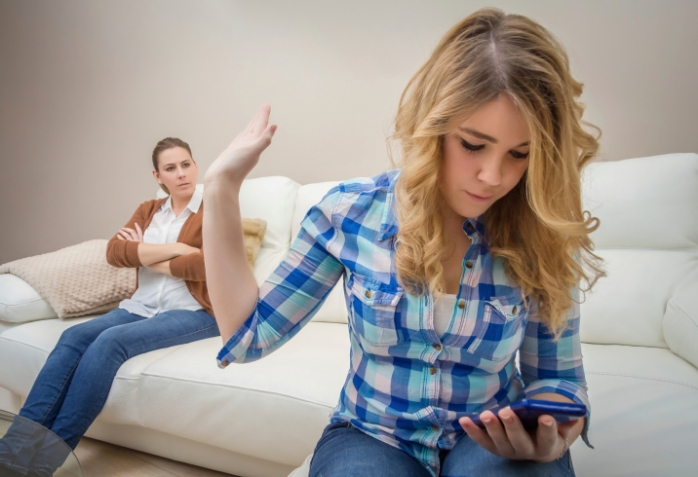           Сегодняшние родители полагают, что привить ребенку уверенность в себе не труднее, чем угостить его десертом. Они осыпают его похвалами, убежденные, что это сработает. Однако результаты исследований доказывают обратное. Слово «самый», адресованное ребенку, может нанести много вреда.           Сообщая ему: «Ты – самый быстрый, самый умный, самый-самый…» – мы лишаем его стимулов к росту, то есть тормозим его развитие. Уникальное исследование, проведенное психологом Кэрол Дуэк, продемонстрировало: перехваленные дети, вырастая, больше пасуют перед трудностями и чаще склонны избегать риска.           По мнению Дуэк, «неграмотно дозированная похвала может оказывать негативное влияние. Она превращается в разновидность наркотика, который, вместо того, чтобы придавать ученикам сил, делает их пассивными и зависимыми от мнения окружающих». С точки зрения психотерапевта, постоянные похвалы не стимулируют уверенность в себе – в отличие от известности.           Нескончаемые славословия заставляют лишь стремиться к еще большим похвалам и в итоге делают ребенка чрезвычайно застенчивым. Дети, которых слишком много хвалили, часто склонны преувеличивать свои достижения либо, напротив, страдают излишней самокритичностью. Похвала действует благотворно, если касается конкретного достижения. При этом хвалить следует прежде всего за приложенные усилия, а не за результат. Постоянно объясняйте ребенку, что важно прежде всего стараться.